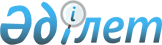 О выделении средств из резерва Правительства Республики КазахстанПостановление Правительства Республики Казахстан от 21 ноября 2000 года N 1743

      Во исполнение судебных решений и в соответствии с Законом Республики Казахстан от 11 ноября 1999 года Z990473_ "О республиканском бюджете на 2000 год", постановлением Правительства Республики Казахстан от 18 сентября 1999 года N 1408 P991408_ "Об утверждении Правил использования средств резерва Правительства Республики Казахстан" Правительство Республики Казахстан постановляет: 

      1. Министерству финансов Республики Казахстан выделить Республиканской гвардии Республики Казахстан 1224000 (один миллион двести двадцать четыре тысячи) тенге из резерва Правительства Республики Казахстан, предусмотренного в республиканском бюджете на 2000 год на погашение обязательств Правительства и центральных исполнительных органов по решениям судов, для исполнения решения суда Алматинского районаг. Астаны от 11 сентября 2000 года о взыскании долга за поставку вещевого имущества.     2. Настоящее постановление вступает в силу со дня подписания.       Премьер-Министр   Республики Казахстан      (Специалисты: Мартина Н.А.,                   Цай Л.Г.)
					© 2012. РГП на ПХВ «Институт законодательства и правовой информации Республики Казахстан» Министерства юстиции Республики Казахстан
				